『フレームワークを活用した自閉症支援』『生活デザインとしての個別支援計画ガイドブック』の著者、水野敦之氏による研修会です。気になる行動の背景を正しくとらえた支援を行うため、フレームワークの活用方法を講義と演習により学びます。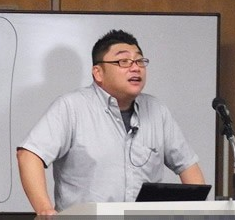 　送信票不要FAX　　　　　　　　　　　　『フレームワークを用いた自閉症支援の実際～気になる行動の背景ととらえ方～』申込用紙　　　　　送付先：中井やまゆり園　生活第一課海寮　行送付先ＦＡＸ番号　０４６５－８１－３７０３　　　　　　　　　＊　午後の演習参加には、午前の研修の受講が必要となります。＊　お申し込みは一事業所あたり2名まででお願いします。＊　駐車場には限りがありますので、できるだけ公共交通機関をご利用ください。＊　FAX送信にあたり、もう一度番号をご確認ください。＊　受付の効率化をはかるため、研修当日本用紙をご持参し、受付にご提出ください＊　応募人数が定員に達した場合、募集を終了しますので、本用紙に必ず連絡先をご記入ください。受講いただける場合は連絡をいたしません。（平成30年１月３１日締切）申し込み日年　　　　　　　月　　　　　　　　日　　　　（　　　　　）年　　　　　　　月　　　　　　　　日　　　　（　　　　　）所　属氏　名連　絡　先（TEL、FAX）参加希望の項目に○してください午　前（研　修）午　後（演　習）参加希望の項目に○してください受講時に配慮すべき事項（該当する項目に○してください）・点字教材　　・拡大文字教材　　・手話通訳　　・車いす　　・同行介助者・点字教材　　・拡大文字教材　　・手話通訳　　・車いす　　・同行介助者受講時に配慮すべき事項（該当する項目に○してください）・ルビ資料　　・要約筆記・ルビ資料　　・要約筆記受講時に配慮すべき事項（該当する項目に○してください）・その他（　　　　　　　　　　　　　　　　　　　　　　　　　）・その他（　　　　　　　　　　　　　　　　　　　　　　　　　）備　考